Cafe evaluation survey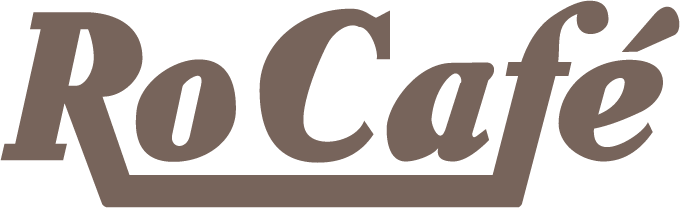 Visit History (10/02/2014 - 11/20/2014)How often do you visit cafes?Single choice, answers 21x, unanswered 0xHow would you rate as a customer the staff at our cafe?Matrix of single choices, answers 21x, unanswered 0xHow likely is it you would recommend us to a friend?Net Promoter Score®, answers 7x, unanswered 14xTo what extent do you agree with the following statements referring to your experience in our cafe?Matrix of single choices, answers 21x, unanswered 0xHow would you rate our coffee?Star Rating, answers 21x, unanswered 0xNumber of stars 4.05/5Would you recommend our cafe to a friend or colleague?Single choice, answers 21x, unanswered 0xPlease confirm your gender:Single choice, answers 21x, unanswered 0xTo which of the following age groups do you belong?Single choice, answers 21x, unanswered 0xCafe evaluation surveyHow often do you visit cafes?How would you rate as a customer the staff at our cafe?Question instructions: Please mark: 1 - Excellent, 5 - WorstHow likely is it you would recommend us to a friend?To what extent do you agree with the following statements referring to your experience in our cafe?How would you rate our coffee?Would you recommend our cafe to a friend or colleague?Please confirm your gender:To which of the following age groups do you belong?General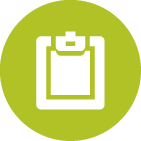 Survey nameCafe evaluation survey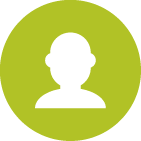 AuthorTomáš Pelán 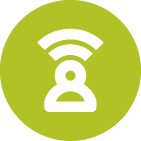 Language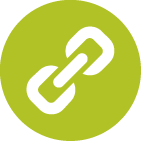 Survey URLhttp://www.survio.com/survey/d/H1M7Q9R4Y1R1U6P1J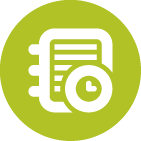 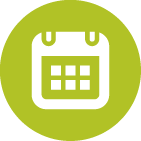 Duration50 daysSurvey visits28210775%Total visitsTotal completedTotal unfinishedDisplayed onlyOverall completion rate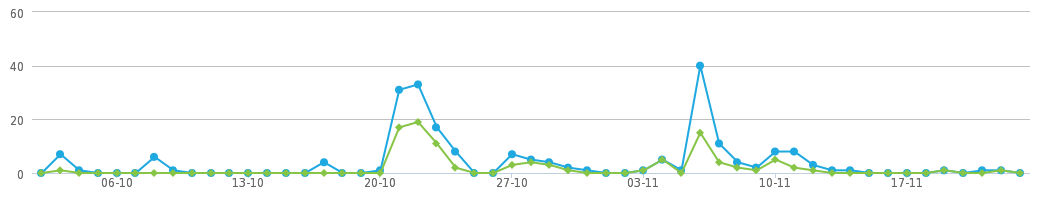 Total HitsVisit SourcesAverage Time of Completion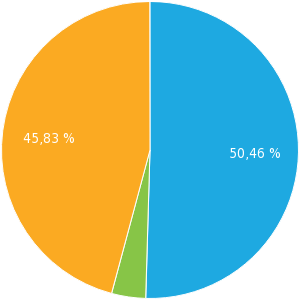 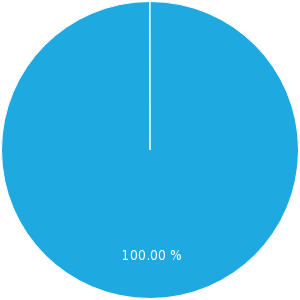 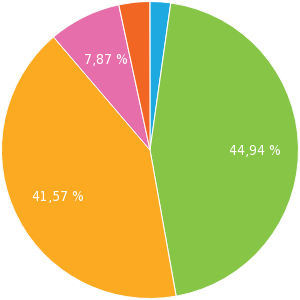 ResultsAnswerAnswersRatio29.52%628.57%733.33%14.76%314.29%29.52%00.00%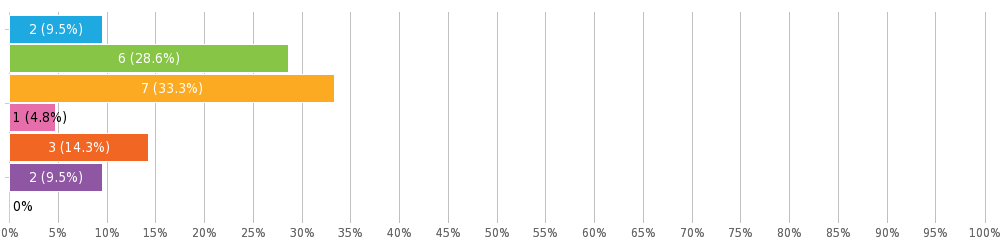 A member of staff noticed me and served me immediately15 (71.43%)5 (23.81%)001 (4.76%)The staff were helpful and pleasant6 (28.57%)9 (42.86%)5 (23.81%)1 (4.76%)0The staff didn't create any tension4 (19.05%)6 (28.57%)9 (42.86%)1 (4.76%)1 (4.76%)The service i was provided was quick2 (9.52%)5 (23.81%)9 (42.86%)5 (23.81%)0The staff met all my needs quickly and to my satisfaction1 (4.76%)6 (28.57%)7 (33.33%)6 (28.57%)1 (4.76%)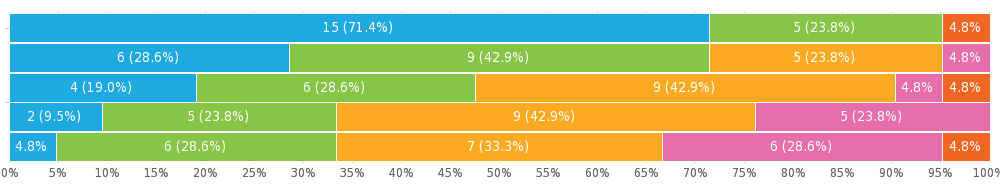 Detractors (0 - 6)Detractors (0 - 6)Detractors (0 - 6)Detractors (0 - 6)Detractors (0 - 6)Detractors (0 - 6)Detractors (0 - 6)Passive (7 - 8)Passive (7 - 8)Promoters (9 - 10)Promoters (9 - 10)0.00%0.00%0.00%0.00%0.00%0.00%1 (14.29%)2 (28.57%)1 (14.29%)3 (42.86%)0.00%The quality and speed of service was excellent2 (9.52%)8 (38.10%)10 (47.62%)1 (4.76%)The food served was of a high quality and tasted good2 (9.52%)11 (52.38%)7 (33.33%)1 (4.76%)The price list was affordable2 (9.52%)5 (23.81%)10 (47.62%)4 (19.05%)The cafe environment was comfortable and soothing3 (14.29%)7 (33.33%)10 (47.62%)1 (4.76%)The cafe menu was adequate for my needs2 (9.52%)6 (28.57%)11 (52.38%)2 (9.52%)An Internet connection was available and fast enough for my needs.2 (9.52%)9 (42.86%)9 (42.86%)1 (4.76%)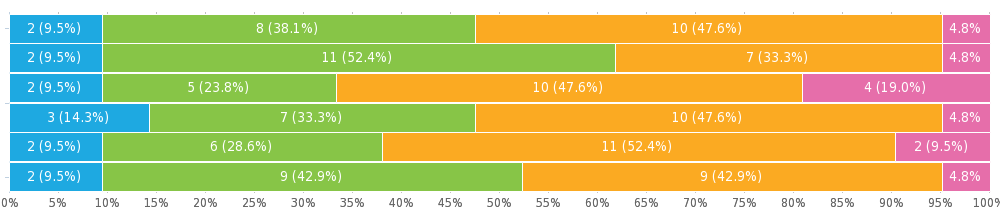 AnswerAnswersRatio628.57%1152.38%314.29%14.76%00.00%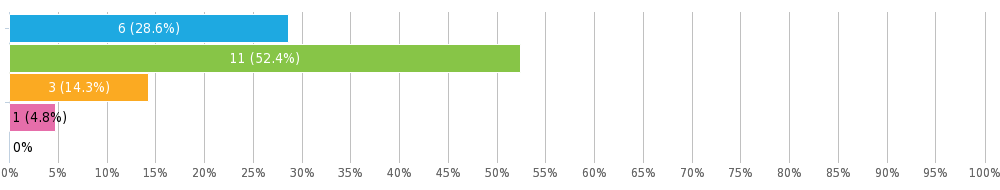 AnswerAnswersRatio1885.71%314.29%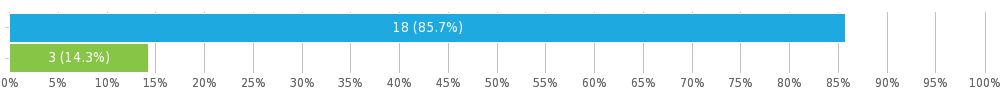 AnswerAnswersRatio1571.43%628.57%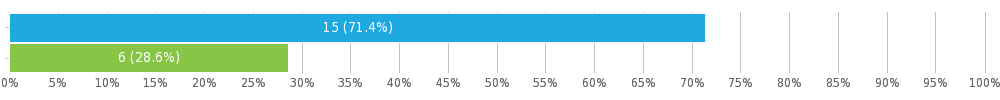 AnswerAnswersRatio314.29%942.86%419.05%314.29%14.76%14.76%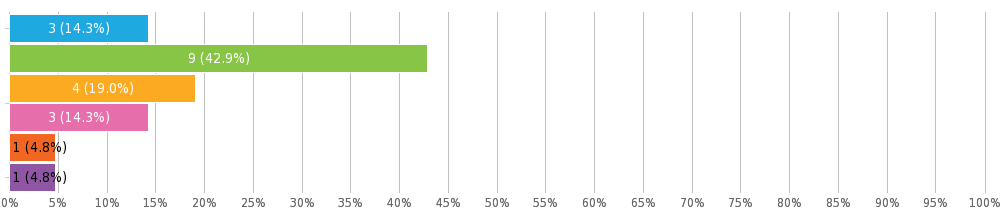 Survey settings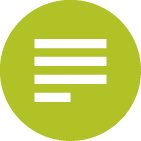 Questions per pageMultiple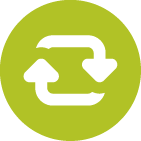 Allow multiple submissions?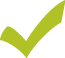 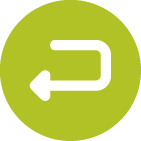 Allow return to previous questions?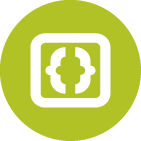 Display question numbers?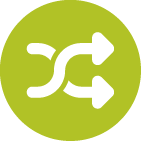 Randomise question order?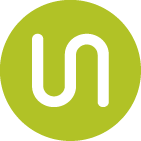 Show progress bar?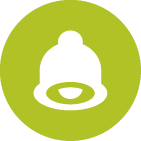 Receive response notifications by email?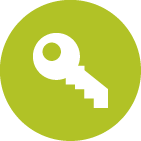 Password protection?IP restriction?Appendix: SurveyHello,Please take a few minutes of your time to fill in the following survey.DailySeveral times a week Once a monthSeveral times a monthOnce a yearSeveral times a yearNever12345A member of staff noticed me and served me immediatelyThe staff were helpful and pleasantThe staff didn't create any tensionThe service i was provided was quickThe staff met all my needs quickly and to my satisfaction012345678910I strongly agreeI agreeI disagreeI strongly disagreeThe quality and speed of service was excellentThe food served was of a high quality and tasted goodThe price list was affordableThe cafe environment was comfortable and soothingThe cafe menu was adequate for my needsAn Internet connection was available and fast enough for my needs. / 5YesNoMaleFemaleUnder 2020 - 3030 - 4040 - 5050 - 60Over 60